RP.271.1.2018					                                                                      zał. nr 1
  									do zaproszenia ofertowegoSzczegółowy opis 
materiałów promocyjnychw ramach zapytania ofertowego  na usługę: „Wykonanie i dostawa materiałów promocyjnych dla Starostwa Powiatowego w Ciechanowie”
L.p.WyszczególnienieilośćwzórMapa  turystyczno-administracyjna powiatu ciechanowskiego:- mapa w  formacie  B2 (480 x 680) na podkładzie
   kartograficznym,
- skala mapy  1: 100 000,
- składana w harmonijkę do formatu 113 mm x 240  mm,
- papier mapowy typu G-Print o gramaturze min  115 /m2,
- druk dwustronny, kolorystyka 4 + 4,
- zdjęcia i tekst prezentujący walory turystyczne powiatu
  dostarczy Zamawiający,
- skład i projekt graficzny wykonuje Wykonawca
- opracowanie kartograficzne mapy z naniesionymi obiektami   zabytkowymi,  informacjami turystycznymi zgodnie  z wymaganiami Zamawiającego,- mapy pakowane w paczki po 50 sztuk.2 000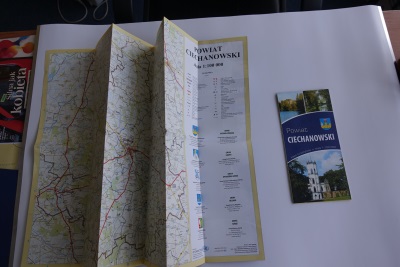 Komplet widokówek w obwolucieKażdy zestaw składa się z obwoluty i 15 widokówek- widokówki w rozmiarze ok. 11cm x 15cm,
- obwoluta łamana na trzy dostosowana do rozmiaru widokówek tj. : szerokość  11 cm, bigowany grzbiet  0,5 cm, 11 cm, bigowany grzbiet  0,5 cm, 11 cm  x wysokość 15 cm,  tj. po złożeniu 11 cm x 15 cm x 0,5 cm,
- papier kredowy matowy, gramatura widokówek i obwoluty ok. 350 gram,
- pocztówki i obwoluta wykończone folią błysk, nadruk dwustronny 4+4,
- projekt graficzny przygotowany przez Wykonawcę wg. wskazówek Zamawiającego,
- wykończenie -  przygotowanie 500  kompletów, tj. złożenie obwolut  i włożenie do nich po 15 różnych widokówek,
- widokówki zapakowane w paczki po 50 kompletów w każdej paczce.500 kompletów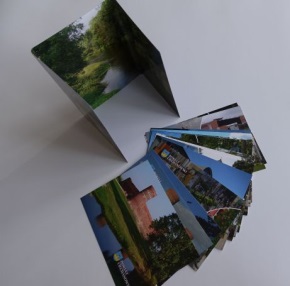 Teczka papierowa z herbem powiatu oraz  nadrukiem Starosta Ciechanowski:

- format A4,
- bigowanie  (nie większe niż 1,5 mm) 
-  w środku pasek  o szerokości 2 cm, umieszczony  po skosie  w prawym dolnym rogu wnętrza teczki, zapobiegającym wysuwaniu się dokumentów,
- papier kredowy o gramaturze 350  g, zadruk kolor 4+0, teczka foliowana z zewnątrz,  środek teczki biały,
- projekt graficzny przygotowany przez Wykonawcę wg. wskazówek Zamawiającego,
- teczki pakowane w paczki po 50 sztuk każda.400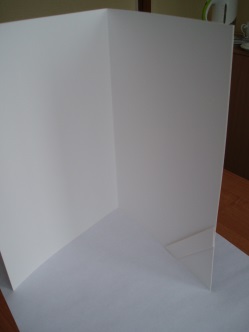 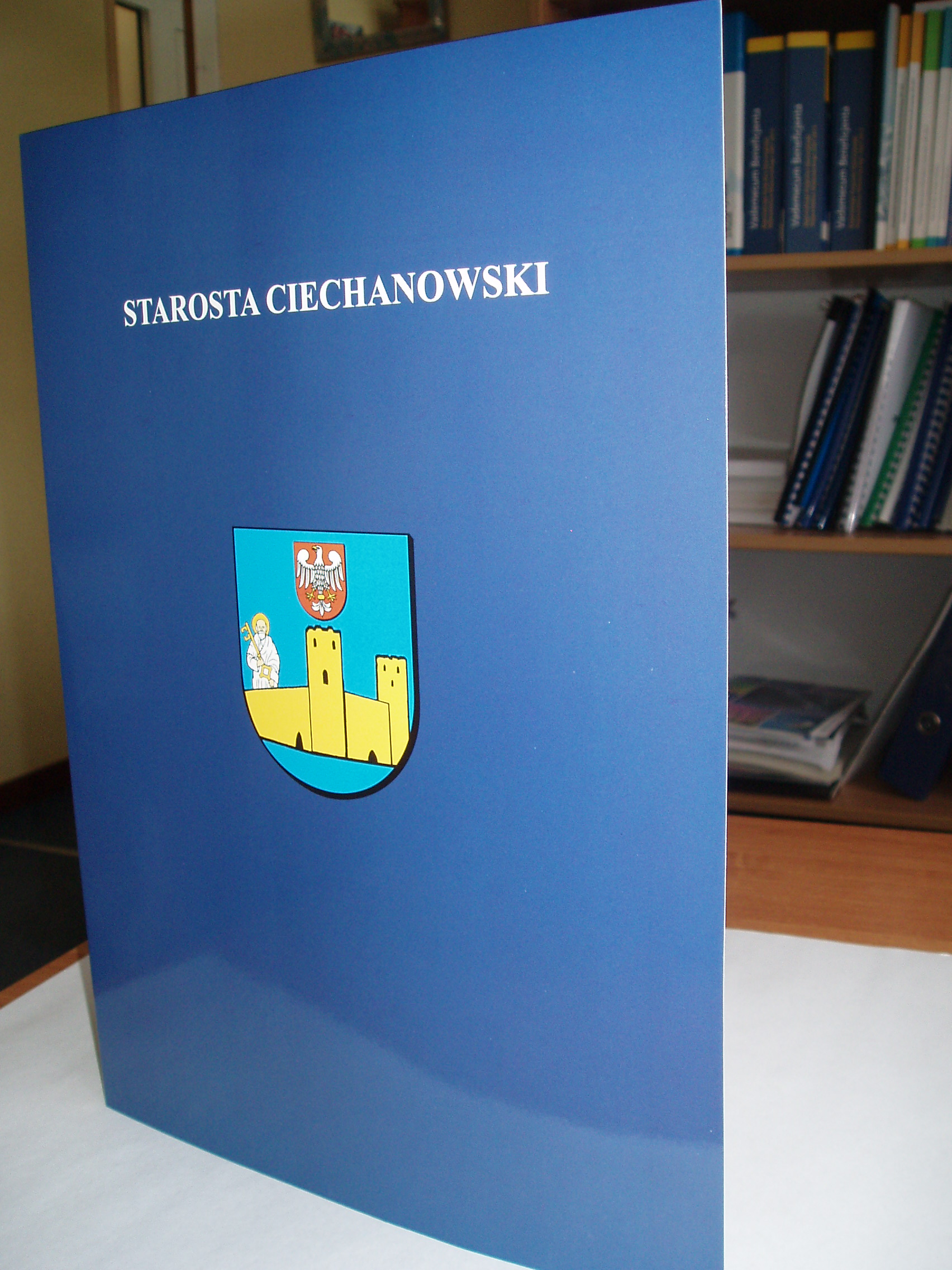 Teczka papierowa z herbem powiatu,  nadrukiem Starostwo Powiatowe w Ciechanowie  oraz danymi adresowymi: - format A4,
- grzbiet ok. 3 mm,
- zakładka wzdłuż krótszego dolnego i dłuższego prawego boku wnętrza teczki na dokumenty, wycięcie  na włożenie  wizytówki,
- papier kredowy  o gramaturze  350 g, zadruk kolor 4+0, teczka foliowana z zewnątrz, środek teczki biały,
- projekt graficzny przygotowany przez Wykonawcę wg. wskazówek Zamawiającego,
- teczki pakowane w paczki po 50 sztuk każda.300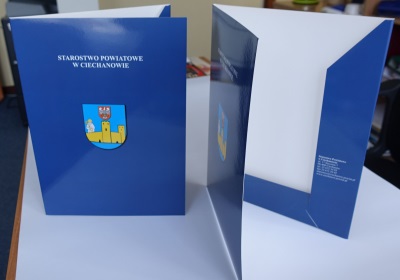 